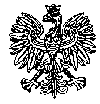 KOMENDA  WOJEWÓDZKA  POLICJIz siedzibą w RadomiuSekcja Zamówień Publicznych	ul. 11 Listopada 37/59,      26-600 Radomtel. 47 701 31 03		tel. 47 701 20 07    Radom, dnia 10.09.2021r.   Egz. poj.ZP – 1258 /21								 WYKONAWCYInformacja o unieważnieniu postępowania dotyczy postępowania o udzielenie zamówienia publicznego ogłoszonego na roboty budowlane
w trybie podstawowym z możliwością prowadzenia negocjacji, na podstawie art. 275 pkt. 2
 w przedmiocie zamówienia: „KWP z siedzibą w Radomiu – modernizacja pomieszczeń Centrum Operacyjnego 
i Stanowiska Kierowania w OBIEKCIE CZYNNYM” ( ID 494770 )Nr sprawy 26 /21Zamawiający - Komenda Wojewódzka Policji z siedzibą w Radomiu, działając na podstawie art. 260  ust. 1 i 2 ustawy z dnia 11 września 2019r. Prawo zamówień publicznych ( tekst jednolity Dz. U. z 2021r. poz. 1129 ze zm. ) zawiadamia, że postępowanie zostało unieważnione.Uzasadnienie prawne: art. 255 pkt. 3 ustawy Prawo zamówień publicznych z dnia 11 września 2019r. 
                                                   ( tekst jednolity Dz. U. z 2021r. poz. 1129 ze zm. ).Uzasadnienie faktyczne: W przedmiotowym postępowaniu złożona została jedna oferta. Jednakże cena najkorzystniejszej oferty przewyższa kwotę, którą zamawiający zamierza przeznaczyć na sfinansowanie zamówienia o kwotę 135 728,44 zł, a zamawiający nie może zwiększyć tej kwoty do ceny najkorzystniejszej oferty.Z poważaniemKIEROWNIK                                                                                    	       Sekcji Zamówień Publicznych                                                                                                  KWP z siedzibą w Radomiu                                                                                        / - / Justyna KowalskaInformację o unieważnieniu postępowania  przekazano Wykonawcom za pośrednictwem platform zakupowej Open Nexus  w dniu 10.09.2021r. , a także udostępniono na stronie internetowej prowadzonego postępowania pod adresem:
https://platformazakupowa.pl/pn/kwp_radom w dniu 10.09.2021r.Wyk. egz. poj.  Wytworzył: A.S.